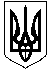 ОЛЕКСАНДРІЙСЬКА РАЙОННА ДЕРЖАВНА АДМІНІСТРАЦІЯКІРОВОГРАДСЬКОЇ ОБЛАСТІВІДДІЛ ОСВІТИНАКАЗвід  26.04.2018 року						             № 193м. ОлександріяПро участь працівників та учнівзакладів освіти  у тренінговомунавчанні «Основи лобіювання»Відповідно до плану роботи відділу освіти, програми розвитку молодіжної політики, в рамках реалізації проекту «Вчимося діяти: Школа громадського аніматора» та з метою залучення активної молоді до позашкільної та громадської роботиНАКАЗУЮ:Керівникам  закладів освіти забезпечити участь педагогічних працівників  та учнів (Додаток 1) 02 травня 2018 року  у тренінговому навчанні «Основи лобіювання», що відбудеться в Олександрійській центральній районній бібліотеці ім..Д.І.Чижевського в рамках реалізації проекту «Вчимося діяти: Школа громадського аніматора» о  10.00.Контроль за виконанням даного наказу покласти на головного спеціаліста відділу освіти Михайленко С.Л.Начальник відділу освіти                                   О. Полтавець								Додаток 1                                                                                   	до наказу відділу освіти                                                                                   	від 26.04.2018 року № 193Список учасників тренінгового навчання«Основи лобіювання»Дата проведення: 02 травня  2018 рокуПочаток: 10.00№з\пПрізвище та ім’я  учителяЗаклад освіти1Михайленко СвітланаВідділ освіти2Шкідін НаталіяВідділ освіти3Балагурова ОленаЦентр дитячої та юнацької  творчості4Павленко ЮліяАндріївська ЗШ І-ІІ ступенів5Ремезова АннаКористівська ЗШ І-ІІІ ступенів6Мазур ЛарисаНедогарський НВК7Козел АлінаШарівський НВК8Радіонова ОленаНедогарський НВК9Пономарьова МирославаКористівська ЗШ І-ІІІ ступенів10Ярова КатеринаВойнівська ЗШ І-ІІІ ступенів11Мостова ГалинаЦукрозаводський НВКПрізвище та ім’я учня1Коливайко РостиславКосівське НВО2Третяк ІринаКосівське НВО3Зюзь ТетянаКосівське НВО4Якименко РостиславВойнівської ЗШ І-ІІІ ступенів5Ратніков АндрійЦукрозаводський НВК6Яковлєва ВладиславаЦукрозаводський НВК7Ярова НадіяВойнівська ЗШ І-ІІІ ступенів8Яротник ЮліяІзмайлівська ЗШ І-ІІІ ступенів